\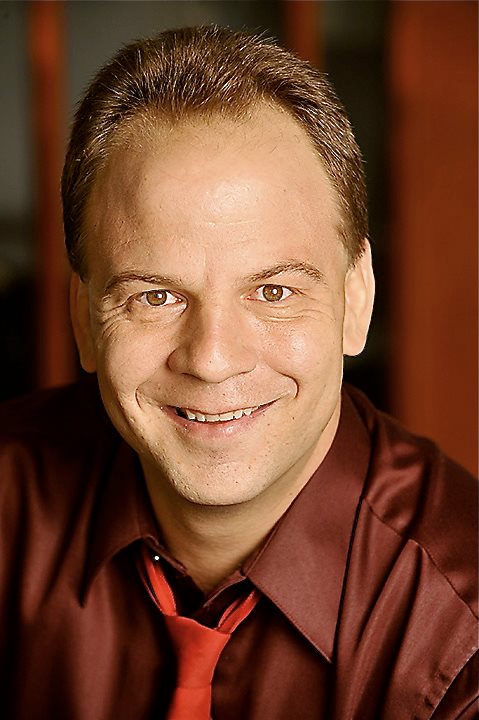 RAY SCHIELRAY SCHIELRAY SCHIELESL, UNIVERSITY& PUBLIC SCHOOLTEACHING EXPERIENCE:CELTA:  ESL Instruction Teaching House Los Angeles                    Los Angeles, CATaught pre- and upper-intermediate multilingual classes of 3-12 students Tailored lessons according to research and analysis of student needsUsed authentic texts to create activities targeting Reading, Listening, Speaking and Writing skills and Language systems (Grammar, Vocabulary, Functional Language) including Meaning, Pronunciation & FormUsed and adapted materials from American English File 2 & 4 English File 2 Acting/ Adjunct Undergraduate Faculty / East Carolina Univ. Div. of Continuing Studies       Roanoke-Chowan CC Greenville, NCIntroduce students to basic elements of acting; VOICE, SPEECH, MOVEMENTDevelop student’s ability to ANALYZE TEXT and CHARACTERS in a playTheatre Instructor        Pitt Community College                                   Greenville, NCIntroduce students to the art, craft and business of theatreDevelop student’s knowledge of theater roles: playwright, director, actor, designerDevelop student’s knowledge of the collaborative process, recognize contributions of various theatre artists and have exposure to various forms of theatrical literatureTheatre Instructor       Sadie Saulter Elementary School                         Greenville, NCTaught students Kindergarten – 5th Grade  English, Math, Science through TheatreStaged school productions with students based on educational curriculumSpeech/Drama Teacher    I.S. 52                                                   New York, New YorkIntroduce students to basic elements of VOICE and SPEECHDevelop student’s ability to ANALYZE TEXT and CHARACTERS in a playSummer 2013Fall 1997- Spring 1998Fall 1997-Spring 1998August 1995-June 1996Winter - Spring 2001BUSINESSTEACHNG EXPERIENCESAFETYCERTIFICATIONSCall Center Sales Trainer/Sales Manager     Lunada Biomedical          Los Angeles, CA            Train and manage a 25 member call-center team on all natural consumer productsTeach proper phone etiquette (VOICE/DICTION) & 32 Training Point reviewCall Center Sales Trainer/Sales Manager  Launchpad Communications  Los Angeles, CA            Train and manage a 50 member call-center team on healthcare programsTeach proper phone etiquette (VOICE/DICTION) & 32 Training Point reviewAmerican Red Cross – California Department of Health - Nursing AssistantCLS  - CPR and Basic Life Support for the Healthcare ProfessionalLos Angeles Fire Department – Hospital, Fire and Life Safety CertificationSummer 2005-Summer 2008Spring 2011Spring 2012EDUCATION:CONFERENCES / WORKSHOPSGRANTWRITINGCELTA - University of Cambridge ESOL Certificate in English Language Teaching to Adults, Los Angeles, CABA - Bachelor of Arts Theatre  University of Dayton  Dayton, OH     Teaching Artists Institute – Actors Fund – Certificate of CompletionEast Carolina University – Graduate courses in Education GPA 4.0  - required for:Provisional Teaching License – Theatre Arts K-12  - State of North Carolina *John Hopkins Univ. – Baltimore Collaborative Shcools – “Arts in Education” - Panelist*American Alliance for Theatre in Education – Co-Presenter – “The Living Classroom”      * Community Schools Grant & Parent Teachers Association Grant – both receivedSummer 2013